Początek formularza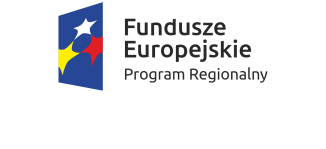 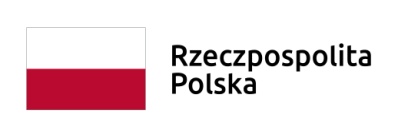 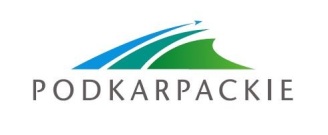 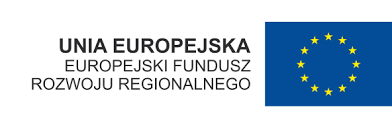 
Ogłoszenie nr 560742-N-2019 z dnia 2019-06-13 r. Prezydent Miasta Tarnobrzega: Pełnienie funkcji Inżyniera Kontraktu nad realizacją zadania pn.: „Budowa obwodnicy miasta Tarnobrzega” (formuła zaprojektuj i wybuduj) współfinansowany ze środków Europejskiego Funduszu Rozwoju Regionalnego w ramach osi Priorytetowej V „Infrastruktura komunikacyjna” Regionalnego Programu Operacyjnego Województwa Podkarpackiego na lata 2014 -2020.
OGŁOSZENIE O ZAMÓWIENIU - Usługi Zamieszczanie ogłoszenia: Zamieszczanie obowiązkowe Ogłoszenie dotyczy: Zamówienia publicznego Zamówienie dotyczy projektu lub programu współfinansowanego ze środków Unii Europejskiej Tak 
Nazwa projektu lub programu 
współfinansowany ze środków Europejskiego Funduszu Rozwoju Regionalnego w ramach osi Priorytetowej V „Infrastruktura komunikacyjna” Regionalnego Programu Operacyjnego Województwa Podkarpackiego na lata 2014 -2020. O zamówienie mogą ubiegać się wyłącznie zakłady pracy chronionej oraz wykonawcy, których działalność, lub działalność ich wyodrębnionych organizacyjnie jednostek, które będą realizowały zamówienie, obejmuje społeczną i zawodową integrację osób będących członkami grup społecznie marginalizowanych Nie 
Należy podać minimalny procentowy wskaźnik zatrudnienia osób należących do jednej lub więcej kategorii, o których mowa w art. 22 ust. 2 ustawy Pzp, nie mniejszy niż 30%, osób zatrudnionych przez zakłady pracy chronionej lub wykonawców albo ich jednostki (w %) 
SEKCJA I: ZAMAWIAJĄCY Postępowanie przeprowadza centralny zamawiający Nie Postępowanie przeprowadza podmiot, któremu zamawiający powierzył/powierzyli przeprowadzenie postępowania Nie Informacje na temat podmiotu któremu zamawiający powierzył/powierzyli prowadzenie postępowania: 
Postępowanie jest przeprowadzane wspólnie przez zamawiających Nie 
Jeżeli tak, należy wymienić zamawiających, którzy wspólnie przeprowadzają postępowanie oraz podać adresy ich siedzib, krajowe numery identyfikacyjne oraz osoby do kontaktów wraz z danymi do kontaktów: 

Postępowanie jest przeprowadzane wspólnie z zamawiającymi z innych państw członkowskich Unii Europejskiej Nie W przypadku przeprowadzania postępowania wspólnie z zamawiającymi z innych państw członkowskich Unii Europejskiej – mające zastosowanie krajowe prawo zamówień publicznych: 
Informacje dodatkowe: I. 1) NAZWA I ADRES: Prezydent Miasta Tarnobrzega, krajowy numer identyfikacyjny 83041350900000, ul. ul. Kościuszki  32 , 39-400  Tarnobrzeg, woj. podkarpackie, państwo Polska, tel. 158 226 570, e-mail strategia@tarnobrzeg.tpnet.pl, faks 158 222 504. 
Adres strony internetowej (URL): www.tarnobrzeg.pl 
Adres profilu nabywcy: 
Adres strony internetowej pod którym można uzyskać dostęp do narzędzi i urządzeń lub formatów plików, które nie są ogólnie dostępne I. 2) RODZAJ ZAMAWIAJĄCEGO: Administracja samorządowa 
I.3) WSPÓLNE UDZIELANIE ZAMÓWIENIA (jeżeli dotyczy): Podział obowiązków między zamawiającymi w przypadku wspólnego przeprowadzania postępowania, w tym w przypadku wspólnego przeprowadzania postępowania z zamawiającymi z innych państw członkowskich Unii Europejskiej (który z zamawiających jest odpowiedzialny za przeprowadzenie postępowania, czy i w jakim zakresie za przeprowadzenie postępowania odpowiadają pozostali zamawiający, czy zamówienie będzie udzielane przez każdego z zamawiających indywidualnie, czy zamówienie zostanie udzielone w imieniu i na rzecz pozostałych zamawiających): 
I.4) KOMUNIKACJA: 
Nieograniczony, pełny i bezpośredni dostęp do dokumentów z postępowania można uzyskać pod adresem (URL) Tak 
www.tarnobrzeg.pl 
Adres strony internetowej, na której zamieszczona będzie specyfikacja istotnych warunków zamówienia Tak 
www.tarnobrzeg.pl 
Dostęp do dokumentów z postępowania jest ograniczony - więcej informacji można uzyskać pod adresem Nie 

Oferty lub wnioski o dopuszczenie do udziału w postępowaniu należy przesyłać: 
Elektronicznie Nie 
adres 
Dopuszczone jest przesłanie ofert lub wniosków o dopuszczenie do udziału w postępowaniu w inny sposób: 
Nie 
Inny sposób: 

Wymagane jest przesłanie ofert lub wniosków o dopuszczenie do udziału w postępowaniu w inny sposób: 
Tak 
Inny sposób: 
Urząd Miasta Tarnobrzega 
Adres: 
ul. Mickiewicza 7, 39-400 Tarnobrzeg (Kancelaria Ogólna) 
Komunikacja elektroniczna wymaga korzystania z narzędzi i urządzeń lub formatów plików, które nie są ogólnie dostępne Nie 
Nieograniczony, pełny, bezpośredni i bezpłatny dostęp do tych narzędzi można uzyskać pod adresem: (URL) 
SEKCJA II: PRZEDMIOT ZAMÓWIENIA 
II.1) Nazwa nadana zamówieniu przez zamawiającego: Pełnienie funkcji Inżyniera Kontraktu nad realizacją zadania pn.: „Budowa obwodnicy miasta Tarnobrzega” (formuła zaprojektuj i wybuduj) współfinansowany ze środków Europejskiego Funduszu Rozwoju Regionalnego w ramach osi Priorytetowej V „Infrastruktura komunikacyjna” Regionalnego Programu Operacyjnego Województwa Podkarpackiego na lata 2014 -2020. 
Numer referencyjny: BZP-I.271.38.2019 
Przed wszczęciem postępowania o udzielenie zamówienia przeprowadzono dialog techniczny Nie 
II.2) Rodzaj zamówienia: Usługi 
II.3) Informacja o możliwości składania ofert częściowych 
Zamówienie podzielone jest na części: Nie 
Oferty lub wnioski o dopuszczenie do udziału w postępowaniu można składać w odniesieniu do: 
Zamawiający zastrzega sobie prawo do udzielenia łącznie następujących części lub grup części: 

Maksymalna liczba części zamówienia, na które może zostać udzielone zamówienie jednemu wykonawcy: 



II.4) Krótki opis przedmiotu zamówienia (wielkość, zakres, rodzaj i ilość dostaw, usług lub robót budowlanych lub określenie zapotrzebowania i wymagań ) a w przypadku partnerstwa innowacyjnego - określenie zapotrzebowania na innowacyjny produkt, usługę lub roboty budowlane: 2.1. Pełnienie funkcji Inżyniera Kontraktu dla zadania pn.: „Budowa obwodnicy miasta Tarnobrzega” (formuła zaprojektuj i wybuduj) – Projekt nr RPPK.05.01.00-18-0031/17-00, współfinansowany z Europejskiego Funduszu Rozwoju Regionalnego w ramach osi Priorytetowej V „Infrastruktura komunikacyjna” Regionalnego Programu Operacyjnego Województwa Podkarpackiego. Pełnienie funkcji Inżyniera Kontraktu należy rozumieć jako świadczenie usługi w zakresie: • zarządzania procesem inwestycyjnym w imieniu Zamawiającego w ścisłej z nim współpracy mając na względzie prawidłowe zrealizowanie i ukończenie projektu, • kontroli zgodności działań Generalnego Wykonawcy Inwestycji z wymaganiami określonymi w umowie na roboty budowlane i obowiązujących przepisach prawa, • pełnienia funkcji inspektora nadzoru inwestorskiego zgodnie z przepisami ustawy Prawo budowlane, ustawy Prawo Zamówień Publicznych, warunkami określonymi w umowie z Wykonawcą robót i postanowieniami odpowiednich pozwoleń na prowadzenie budowy, • rozliczeniu robót budowlanych dla projektu zgodnie z warunkami określonymi w umowie z Generalnym Wykonawcą Inwestycji, • wspierania Zamawiającego we wszystkich czynnościach technicznych związanych z realizacją projektu, • zapewnienia stałej wymiany informacji z Zamawiającym oraz koordynacja swojej działalności z wymaganiami Zamawiającego. 2.2 Wykonawca zobowiązuje się do pełnienia funkcji Inżyniera Kontraktu (pełnego nadzoru Inwestorskiego) nad zadaniem pn.: „Budowa obwodnicy miasta Tarnobrzega” (formuła zaprojektuj i wybuduj) – Projekt nr RPPK.05.01.00-18-0031/17-00, współfinansowany z Europejskiego Funduszu Rozwoju Regionalnego w ramach osi Priorytetowej V „Infrastruktura komunikacyjna” Regionalnego Programu Operacyjnego Województwa Podkarpackiego. 2.3. Świadczenie usługi obejmuje miedzy innymi: 2.3.1 Działanie w imieniu Zmawiającego, realizacja czynności nad całością zadań wynikających z umowy na realizację Inwestycji, które nie zostały zastrzeżone przez Zamawiającego. 2.3.2 Zorganizowanie własnego biura w miejscu gwarantującym szybkie i sprawne współdziałanie z Zamawiającym w trakcie wykonywania Inwestycji. 2.3.3 Weryfikację dokumentacji projektowej opracowanej przez Generalnego Wykonawcę, w tym pod względem zgodności z zakresem rzeczowym określonym w dokumentacji technicznej (Programie Funkcjonalno-Użytkowym oraz Decyzji ustalającej środowiskowe uwarunkowania dla Inwestycji). 2.3.4 Sprawdzenie kompletności i poprawności przedstawionych przez Generalnego Wykonawcę Inwestycji dokumentów niezbędnych do rozpoczęcia robót budowlanych, w tym decyzji o zezwoleniu na realizację inwestycji drogowej, zawiadomienie właściwego organu nadzoru budowlanego o zamiarze rozpoczęcia robót, z załączeniem oświadczeń kierownika budowy oraz właściwych inspektorów nadzoru potwierdzających przyjęcie obowiązków na budowie. 2.3.5 Zarządzanie i koordynacja realizacji całości Inwestycji. 2.3.6 Sprawowanie kontroli nad realizacją Inwestycji pod względem zgodności z obowiązującymi przepisami, aktualną wiedzą techniczną oraz wytycznymi i wymogami obowiązującymi w Programie. 2.3.7 Sprawowanie nadzoru inwestorskiego nad realizacją Inwestycji, zgodnie z przepisami ustawy Prawo budowlane. 2.3.8 Sprawowanie jakości wykonanych robót, wbudowanych wyrobów budowlanych i stosowanych materiałów, technologii oraz receptur. 2.3.9 Weryfikacja oraz potwierdzenie rzeczowego i finansowego zaawansowania prac, kontrolowanie zakresów wykonanych prac, dostaw oraz kwot w ramach zgodności z umową na realizację Inwestycji. 2.3.10 Sprawdzanie i protokolarne dokonywanie odbiorów robót ulegających zakryciu lub zanikających, odbiorów etapów, odbioru końcowego. 2.3.11 Szczegółowa weryfikacja oraz opiniowanie sprawozdań składanych przez Generalnego Wykonawcę Inwestycji. 2.3.12 Sprawdzanie (pod względem rachunkowym i merytorycznym) rozliczeń pomiędzy Zamawiającym a Generalnym Wykonawcą. 2.3.13 Kontrola w zakresie zgodności realizacji Inwestycji z postanowieniami umowy o dofinansowanie Inwestycji, w tym w zakresie rozliczenia Inwestycji, w szczególności w zakresie rzeczowym i finansowym zaawansowania prac. 2.3.14 Sporządzanie raportów i sprawozdań dotyczących przebiegu realizacji Inwestycji, w tym szczegółowego raportu końcowego. 2.3.15 Działanie w imieniu Zamawiającego w okresie umownej odpowiedzialności Generalnego Wykonawcy Inwestycji za wady i usterki inwestycji w okresie gwarancji i rękojmi udzielonej na wykonanie Inwestycji, w tym egzekwowanie usunięcia przez Generalnego Wykonawcę Inwestycji wad i usterek stwierdzonych w okresie gwarancji i rękojmi, przeprowadzenie przeglądów gwarancyjnych oraz przeglądu po okresie gwarancji (rękojmi) zgodnie z umową na realizację Inwestycji. 

II.5) Główny kod CPV: 71247000-1 
Dodatkowe kody CPV: 

II.6) Całkowita wartość zamówienia (jeżeli zamawiający podaje informacje o wartości zamówienia): 
Wartość bez VAT: 
Waluta: 
(w przypadku umów ramowych lub dynamicznego systemu zakupów – szacunkowa całkowita maksymalna wartość w całym okresie obowiązywania umowy ramowej lub dynamicznego systemu zakupów) 
II.7) Czy przewiduje się udzielenie zamówień, o których mowa w art. 67 ust. 1 pkt 6 i 7 lub w art. 134 ust. 6 pkt 3 ustawy Pzp: Nie 
Określenie przedmiotu, wielkości lub zakresu oraz warunków na jakich zostaną udzielone zamówienia, o których mowa w art. 67 ust. 1 pkt 6 lub w art. 134 ust. 6 pkt 3 ustawy Pzp: 
II.8) Okres, w którym realizowane będzie zamówienie lub okres, na który została zawarta umowa ramowa lub okres, na który został ustanowiony dynamiczny system zakupów: 
miesiącach:    lub dniach: 
lub 
data rozpoczęcia:   lub zakończenia: 2021-07-16 

II.9) Informacje dodatkowe: SEKCJA III: INFORMACJE O CHARAKTERZE PRAWNYM, EKONOMICZNYM, FINANSOWYM I TECHNICZNYM III.1) WARUNKI UDZIAŁU W POSTĘPOWANIU III.1.1) Kompetencje lub uprawnienia do prowadzenia określonej działalności zawodowej, o ile wynika to z odrębnych przepisów 
Określenie warunków: 
Informacje dodatkowe 
III.1.2) Sytuacja finansowa lub ekonomiczna 
Określenie warunków: 
Informacje dodatkowe 
III.1.3) Zdolność techniczna lub zawodowa 
Określenie warunków: 1. potencjał techniczny Nie dotyczy 2. potencjał zawodowy Zamawiający uzna warunek za spełniony, jeżeli wykonawca wykaże, że: • a)wykonał w okresie ostatnich trzech lat przed upływem terminu składania ofert albo wniosków o dopuszczenie do udziału w postępowaniu, a jeżeli okres prowadzenia działalności jest krótszy - w tym okresie, wraz z podaniem ich wartości, przedmiotu, dat wykonania i podmiotów na rzecz których usługi te zostały wykonane lub są wykonywane należycie oraz załączeniem dowodów określających czy te usługi zostały wykonane lub są wykonywane należycie, przy czym dowodami, o których mowa, są referencje bądź inne dokumenty wystawione przez podmiot, na rzecz którego dostawy lub usługi były wykonywane, a w przypadku świadczeń okresowych lub ciągłych są wykonywane, a jeżeli z uzasadnionej przyczyny o obiektywnym charakterze wykonawca nie jest w stanie uzyskać tych dokumentów – oświadczenie wykonawcy; w przypadku świadczeń okresowych lub ciągłych nadal wykonywanych referencje bądź inne dokumenty potwierdzające ich należyte wykonywanie powinny być wydane nie wcześniej niż 3 miesiące przed upływem terminu składania ofert albo wniosków o dopuszczenie do udziału w postępowaniu- • 2 zakończonych zadań polegających na pełnieniu funkcji Inżyniera Kontraktu lub Inwestora Zastępczego przy realizacji robót drogowych polegających na projektowaniu i budowie i/lub projektowaniu i przebudowie drogi klasy minimum G i wartości zadania minimum 25 mln PLN brutto - każde wykazane zadanie, lub • 1 zakończonego zadania polegającego na pełnieniu funkcji Inżyniera Kontraktu lub Inwestora Zastępczego przy realizacji robót drogowych, projektowaniu i budowie lub projektowaniu i przebudowie drogi klasy minimum G i wartości zadania minimum 25 mln PLN brutto, oraz • 1 zakończonego zadania polegającego na pełnieniu funkcji Nadzoru Inwestorskiego przy realizacji robót drogowych, polegającego na projektowaniu i budowie i/lub projektowaniu i przebudowie drogi klasy minimum G i wartości zadania minimum 25 mln PLN brutto. Zamawiający może, na każdym etapie postępowania, uznać, ze Wykonawca nie posiada wymaganych zdolności, jeżeli zaangażowanie zasobów technicznych lub zawodowych Wykonawcy w inne przedsięwzięcia gospodarcze Wykonawcy może mieć negatywny wpływ na realizację zamówienia. b) Zamawiający uzna warunek za spełniony, jeżeli wykonawca wykaże, że dysponuje lub będzie dysponował osobami, które będą uczestniczyć w wykonywaniu zamówienia, wraz z informacjami na temat ich kwalifikacji zawodowych, uprawnień, doświadczenia i wykształcenia niezbędnych dla wykonania zamówienia, a także zakresu wykonywanych przez nie czynności, oraz informacją o podstawie do dysponowania tymi osobami. Wykonawca przedstawi wraz z ofertą osobę, na funkcję wymienioną poniżej która spełnia następujące wymagania: • Inżynier Rezydent minimalna liczba osób: 1 osoba minimalne doświadczenie i kwalifikacje • wykształcenie wyższe techniczne oraz uprawnienia do pełnienia samodzielnych funkcji technicznych w budownictwie, zgodnie z ustawą z dnia 07 lipca 1994 r. Prawo budowlane do projektowania, kierowania, nadzorowania i kontrolowania robót w specjalności inżynieryjnej drogowej bez ograniczeń lub odpowiadające im ważne uprawnienia w specjalności drogowej, które zostały wydane na podstawie wcześniej obowiązujących przepisów, • 2 zakończone zadania polegające na pełnieniu funkcji Inżyniera Kontraktu lub Inwestora Zastępczego przy realizacji robót drogowych, polegające na projektowaniu i budowie i/lub projektowaniu i przebudowie drogi klasy minimum G i wartości zadania minimum 25 mln PLN brutto – każde wykazane zadanie. Uwaga: Zamawiający dopuszcza łączenie funkcji Inżyniera Rezydenta z niżej wymienioną funkcją inspektora nadzoru specjalności inżynieryjnej drogowej . W takim przypadku wskazana osoba powinna łącznie spełniać wymagania dla obu stanowisk. • Inspektor nadzoru specjalności inżynieryjnej drogowej minimalna liczba osób: 1 osoba minimalne doświadczenie i kwalifikacje • wykształcenie wyższe techniczne, • minimum 10-letnie doświadczenie zawodowe w pełnieniu funkcji Kierownika Budowy i/lub Inspektora nadzoru robót specjalności inżynieryjnej drogowej, • uprawnienia do pełnienia samodzielnych funkcji technicznych w budownictwie, zgodnie z ustawą z dnia 7 lipca 1994 r. Prawo budowlane do kierowania, nadzorowania i kontrolowania robót w specjalności inżynieryjnej drogowej bez ograniczeń lub odpowiadające im ważne uprawnienia w specjalności drogowej, które zostały wydane na podstawie wcześniej obowiązujących przepisów. • Inspektor nadzoru specjalności instalacyjnych w zakresie sieci, instalacji i urządzeń cieplnych, wentylacyjnych, gazowych, wodociągowych i kanalizacyjnych minimalna liczba osób: 1 osoba minimalne doświadczenie i kwalifikacje: • wykształcenie wyższe techniczne, • minimum 10-letnie doświadczenie zawodowe w pełnieniu funkcji Inspektora nadzoru robót instalacyjnych specjalności instalacyjnych w specjalności instalacyjnej w zakresie sieci, instalacji i urządzeń cieplnych, wentylacyjnych, gazowych, wodociągowych i kanalizacyjnych, • uprawnienia do pełnienia samodzielnych funkcji technicznych w budownictwie, zgodnie z ustawą z dnia 7 lipca 1994 r. Prawo budowlane do kierowania, nadzorowania i kontrolowania robót w specjalności instalacyjnej w zakresie sieci, instalacji i urządzeń cieplnych, wentylacyjnych, gazowych, wodociągowych i kanalizacyjnych bez ograniczeń lub odpowiadające im ważne uprawnienia w specjalności gazowej, które zostały wydane na podstawie wcześniej obowiązujących przepisów. • Inspektor nadzoru specjalności instalacyjnej w zakresie sieci, instalacji i urządzeń elektrycznych i elektroenergetycznych minimalna liczba osób: 1 osoba minimalne doświadczenie i kwalifikacje: • wykształcenie wyższe techniczne, • minimum 10-letnie doświadczenie zawodowe w pełnieniu funkcji Inspektora nadzoru robót elektrycznych i elektroenergetycznych, • uprawnienia do pełnienia samodzielnych funkcji technicznych w budownictwie, zgodnie z ustawą z dnia 7 lipca 1994 r. Prawo budowlane do kierowania robotami w specjalności instalacyjnej w zakresie sieci, instalacji i urządzeń elektrycznych i elektroenergetycznych bez ograniczeń lub odpowiadające im ważne uprawnienia w specjalności elektrycznych i elektroenergetycznych , które zostały wydane na podstawie wcześniej obowiązujących przepisów. • Inspektor nadzoru specjalności instalacyjnej w zakresie sieci, instalacji i urządzeń telekomunikacyjnych minimalna liczba osób: 1 osoba minimalne doświadczenie i kwalifikacje: • wykształcenie wyższe techniczne, • minimum 5-letnie doświadczenie zawodowe w pełnieniu funkcji Inspektora nadzoru robót telekomunikacyjnych, • uprawnienia do pełnienia samodzielnych funkcji technicznych w budownictwie, zgodnie z ustawą z dnia 7 lipca 1994 r. Prawo budowlane do kierowania, nadzorowania i kontrolowania robót budowlanych w specjalności teletechnicznej bez ograniczeń lub odpowiadające im ważne uprawnienia w specjalności telekomunikacyjnej, które zostały wydane na podstawie wcześniej obowiązujących przepisów. • Specjalista ds. rozliczeń minimalna liczba osób: 1 osoba minimalne doświadczenie i kwalifikacje: • co najmniej 5-letnie doświadczenie przy wycenie i rozliczaniu robót budowlanych na stanowisku Inspektora ds. rozliczeń lub równoważnym, • doświadczenie przy rozliczaniu co najmniej dwóch Kontraktów na roboty drogowe, w tym: co najmniej jednego realizowanego z udziałem środków UE i doprowadzonych co najmniej do uzyskania dokumentów formalno-prawnych umożliwiających użytkowanie obiektu budowlanego o wartości nie niższej niż 25 mln PLN brutto każdy. Uwaga: 1.Zamawiający nie dopuszcza łączenia ww. stanowisk z wyłączeniem Inżyniera Rezydenta i Inspektora nadzoru specjalności inżynieryjnej drogowej. 1. Personel Inżyniera Kontraktu nie może być zaangażowany w realizację innych zamówień w ramach, których ich obowiązki czasowo kolidowałyby z obowiązkami wynikającymi z zajmowanego stanowiska (pełnionej funkcji). 
Zamawiający wymaga od wykonawców wskazania w ofercie lub we wniosku o dopuszczenie do udziału w postępowaniu imion i nazwisk osób wykonujących czynności przy realizacji zamówienia wraz z informacją o kwalifikacjach zawodowych lub doświadczeniu tych osób: Tak 
Informacje dodatkowe: III.2) PODSTAWY WYKLUCZENIA III.2.1) Podstawy wykluczenia określone w art. 24 ust. 1 ustawy Pzp 
III.2.2) Zamawiający przewiduje wykluczenie wykonawcy na podstawie art. 24 ust. 5 ustawy Pzp Tak Zamawiający przewiduje następujące fakultatywne podstawy wykluczenia: Tak (podstawa wykluczenia określona w art. 24 ust. 5 pkt 1 ustawy Pzp) 






Tak (podstawa wykluczenia określona w art. 24 ust. 5 pkt 8 ustawy Pzp) III.3) WYKAZ OŚWIADCZEŃ SKŁADANYCH PRZEZ WYKONAWCĘ W CELU WSTĘPNEGO POTWIERDZENIA, ŻE NIE PODLEGA ON WYKLUCZENIU ORAZ SPEŁNIA WARUNKI UDZIAŁU W POSTĘPOWANIU ORAZ SPEŁNIA KRYTERIA SELEKCJI Oświadczenie o niepodleganiu wykluczeniu oraz spełnianiu warunków udziału w postępowaniu 
Tak 
Oświadczenie o spełnianiu kryteriów selekcji 
Nie III.4) WYKAZ OŚWIADCZEŃ LUB DOKUMENTÓW , SKŁADANYCH PRZEZ WYKONAWCĘ W POSTĘPOWANIU NA WEZWANIE ZAMAWIAJACEGO W CELU POTWIERDZENIA OKOLICZNOŚCI, O KTÓRYCH MOWA W ART. 25 UST. 1 PKT 3 USTAWY PZP: W celu potwierdzenia braku podstaw do wykluczenia Wykonawcy z udziału w postępowaniu: a) odpisu z właściwego rejestru lub z centralnej ewidencji i informacji o działalności gospodarczej, jeżeli odrębne przepisy wymagają wpisu do rejestru lub ewidencji w celu potwierdzenia braku podstaw wykluczenia na podstawie art. 24 ust. 5 pkt.1 ustawy Pzp; b) zaświadczenia właściwego naczelnika urzędu skarbowego potwierdzające, że wykonawca nie zalega z opłacaniem podatków, wystawionego nie wcześniej niż 3 miesiące przed upływem terminu składania ofert lub inny dokument potwierdzający, że Wykonawca zawarł porozumienie z właściwym organem podatkowym w sprawie spłat tych należności wraz z ewentualnymi odsetkami lub grzywnami, w szczególności uzyskał przewidziane prawem zwolnienie, odroczenie lub rozłożenie na raty zaległych płatności lub wstrzymanie w całości wykonania decyzji właściwego organu; c) zaświadczenia właściwej terenowej jednostki organizacyjnej Zakładu Ubezpieczeń Społecznych lub Kasy Rolniczego Ubezpieczenia Społecznego albo inny dokument potwierdzający, że wykonawca nie zalega z opłacaniem składek na ubezpieczenia społeczne lub zdrowotne wystawionego nie wcześniej niż 3 miesiące przed upływem terminu składania ofert , lub inny dokument potwierdzający, że Wykonawca zawarł porozumienie z właściwym organem w sprawie spłat tych należności wraz z ewentualnymi odsetkami lub grzywnami, w szczególności, uzyskał przewidziane prawem zwolnienie, odroczenie lub rozłożenie na raty zaległych płatności lub wstrzymanie w całości wykonania decyzji właściwego organu; d) oświadczenia Wykonawcy o przynależności lub braku przynależności do tej samej grupy kapitałowej; w przypadku przynależności do tej samej grupy kapitałowej Wykonawca może złożyć wraz z oświadczeniem dowody, że powiązania z innym Wykonawcą nie prowadzą do zakłócenia konkurencji w postępowaniu o udzielenie zamówienia. III.5) WYKAZ OŚWIADCZEŃ LUB DOKUMENTÓW SKŁADANYCH PRZEZ WYKONAWCĘ W POSTĘPOWANIU NA WEZWANIE ZAMAWIAJACEGO W CELU POTWIERDZENIA OKOLICZNOŚCI, O KTÓRYCH MOWA W ART. 25 UST. 1 PKT 1 USTAWY PZP III.5.1) W ZAKRESIE SPEŁNIANIA WARUNKÓW UDZIAŁU W POSTĘPOWANIU: 
1) W celu potwierdzenia spełniania przez wykonawcę warunków udziału w postępowaniu: a) wykazu dostaw lub usług wykonanych, a w przypadku świadczeń okresowych lub ciągłych również wykonywanych, w okresie ostatnich 3 lat przed upływem terminu składania ofert albo wniosków o dopuszczenie do udziału w postępowaniu, a jeżeli okres prowadzenia działalności jest krótszy – w tym okresie, wraz z podaniem ich wartości, przedmiotu, dat wykonania i podmiotów, na rzecz których dostawy lub usługi zostały wykonane, oraz załączeniem dowodów określających czy te dostawy lub usługi zostały wykonane lub są wykonywane należycie, przy czym dowodami, o których mowa, są referencje bądź inne dokumenty wystawione przez podmiot, na rzecz którego dostawy lub usługi były wykonywane, a w przypadku świadczeń okresowych lub ciągłych są wykonywane, a jeżeli z uzasadnionej przyczyny o obiektywnym charakterze wykonawca nie jest w stanie uzyskać tych dokumentów – oświadczenie wykonawcy; w przypadku świadczeń okresowych lub ciągłych nadal wykonywanych referencje bądź inne dokumenty potwierdzające ich należyte wykonywanie powinny być wydane nie wcześniej niż 3 miesiące przed upływem terminu (załącznik nr 7 do SIWZ) b) wykazu osób, skierowanych przez Wykonawcę do realizacji zamówienia publicznego, w szczególności odpowiedzialnych za świadczenie usług, kontrolę jakości lub kierowanie robotami budowlanymi, wraz z informacjami na temat ich kwalifikacji zawodowych, uprawnień, doświadczenia i wykształcenia niezbędnych do wykonania zamówienia publicznego, a także zakresu wykonywanych przez nie czynności, oraz informacją o podstawie do dysponowania tymi osobami (załącznik nr 8 do SIWZ). 
III.5.2) W ZAKRESIE KRYTERIÓW SELEKCJI: 
III.6) WYKAZ OŚWIADCZEŃ LUB DOKUMENTÓW SKŁADANYCH PRZEZ WYKONAWCĘ W POSTĘPOWANIU NA WEZWANIE ZAMAWIAJACEGO W CELU POTWIERDZENIA OKOLICZNOŚCI, O KTÓRYCH MOWA W ART. 25 UST. 1 PKT 2 USTAWY PZP III.7) INNE DOKUMENTY NIE WYMIENIONE W pkt III.3) - III.6) SEKCJA IV: PROCEDURA IV.1) OPIS 
IV.1.1) Tryb udzielenia zamówienia: Przetarg nieograniczony 
IV.1.2) Zamawiający żąda wniesienia wadium: Tak 
Informacja na temat wadium 
1. Wykonawca zobowiązany jest do wniesienia wadium w wysokości: 18 000,00 zł (słownie: osiemnaście tysięcy złotych) 2. Wadium może być wniesione w następujących formach: a) pieniądzu; b) poręczeniach bankowych lub poręczeniach spółdzielczej kasy oszczędnościowo-kredytowej, z tym że poręczenie kasy jest zawsze poręczeniem pieniężnym; c) gwarancjach bankowych; d) gwarancjach ubezpieczeniowych; e) poręczeniach udzielanych przez podmioty, o których mowa w art. 6b ust. 5 pkt 2 ustawy z dnia 9 listopada 2000 r. o utworzeniu Polskiej Agencji Rozwoju Przedsiębiorczości (Dz. U. 2014 poz. 1804 oraz z 2015r. poz. 978 i 1240). 3. W przypadku wniesienia wadium w formie poręczeń lub gwarancji powinno być złożone w oryginale i musi obejmować cały okres związania ofertą ma obejmować odpowiedzialność za wszystkie przypadki powodujące utratę wadium przez Wykonawcę, określone w art. 46 ust. 4a i 5 ustawy PZP. 4. Gwarancja lub poręczenie musi zawierać w swojej treści nieodwołalne i bezwarunkowe zobowiązanie wystawcy dokumentu do zapłaty na rzecz Zamawiającego. 5. Wadium wniesione w pieniądzu przelewem na rachunek bankowy musi wpłynąć na wskazany poniżej rachunek bankowy Zamawiającego , najpóźniej przed upływem terminu składania ofert. Ze względu na ryzyko związane z czasem trwania okresu rozliczeń międzybankowych Zamawiający zaleca dokonanie przelewu ze stosownym wyprzedzeniem. 6. Miejsce i sposób wniesienia wadium: a) wadium wnoszone w pieniądzu należy wpłacić na następujący rachunek Zamawiającego: PKO S.A. I Oddział Tarnobrzeg 71 1240 2744 1111 0000 3990 9563 . Do oferty należy dołączyć kopię polecenia przelewu; b) wadium wnoszone w innych dopuszczonych przez Zamawiającego formach należy złożyć w formie oryginału w Urzędzie Miasta Tarnobrzega / kasa przy ul. Mickiewicza 7 / przed terminem składania ofert. Kopię należy dołączyć do oferty . 7. Zwrot wadium: a) zamawiający zwraca wadium wszystkim wykonawcom niezwłocznie po wyborze oferty najkorzystniejszej lub unieważnieniu postępowania, z wyjątkiem wykonawcy, którego oferta została wybrana, jako najkorzystniejsza, z zastrzeżeniem pkt IX.8 a) specyfikacji b) wykonawcy, którego oferta została wybrana, jako najkorzystniejsza, zamawiający zwraca wadium niezwłocznie po zawarciu umowy w sprawie zamówienia publicznego oraz wniesieniu zabezpieczenia należytego wykonania umowy c) zamawiający zwraca niezwłocznie wadium na wniosek wykonawcy, który wycofał ofertę przed upływem terminu składania ofert Zamawiający żąda ponownego wniesienia wadium przez wykonawcę, któremu zwrócono wadium na podstawie pkt 7 a), jeżeli w wyniku rozstrzygnięcia odwołania jego oferta została wybrana jako najkorzystniejsza. Wykonawca wnosi wadium w terminie określonym przez zamawiającego. 8. Utrata wadium. Zamawiający zatrzymuje wadium wraz z odsetkami: a) jeżeli Wykonawca w odpowiedzi na wezwanie, o którym mowa w art. 26 ust. 3 i 3a, z przyczyn leżących po jego stronie, nie złożył oświadczeń lub dokumentów potwierdzających okoliczności, o których mowa w art. 25 ust. 1, oświadczenia, o którym mowa w art. 25a ust. 1, pełnomocnictw lub nie wyraził zgody na poprawienie omyłki, o której mowa w art. 87 ust. 2 pkt 3, co spowodowało brak możliwości wybrania oferty złożonej przez wykonawcę jako najkorzystniejszej; b) jeżeli Wykonawca, którego oferta została wybrana: • odmówił podpisania umowy w sprawie zamówienia publicznego na warunkach określonych w ofercie; • nie wniósł wymaganego zabezpieczenia należytego wykonania umowy; • zawarcie umowy w sprawie zamówienia publicznego stało się niemożliwe z przyczyn leżących po stronie Wykonawcy. 9. Wykonawca zobowiązany jest wnieść wadium na okres związania ofertą. 10. Wadium wniesione w pieniądzu Zamawiający przechowuje na rachunku bankowym. 
IV.1.3) Przewiduje się udzielenie zaliczek na poczet wykonania zamówienia: Nie 
Należy podać informacje na temat udzielania zaliczek: 

IV.1.4) Wymaga się złożenia ofert w postaci katalogów elektronicznych lub dołączenia do ofert katalogów elektronicznych: Nie 
Dopuszcza się złożenie ofert w postaci katalogów elektronicznych lub dołączenia do ofert katalogów elektronicznych: 
Nie 
Informacje dodatkowe: 

IV.1.5.) Wymaga się złożenia oferty wariantowej: Nie 
Dopuszcza się złożenie oferty wariantowej 
Nie 
Złożenie oferty wariantowej dopuszcza się tylko z jednoczesnym złożeniem oferty zasadniczej: 
Nie 
IV.1.6) Przewidywana liczba wykonawców, którzy zostaną zaproszeni do udziału w postępowaniu 
(przetarg ograniczony, negocjacje z ogłoszeniem, dialog konkurencyjny, partnerstwo innowacyjne) Liczba wykonawców   
Przewidywana minimalna liczba wykonawców 
Maksymalna liczba wykonawców   
Kryteria selekcji wykonawców: 

IV.1.7) Informacje na temat umowy ramowej lub dynamicznego systemu zakupów: Umowa ramowa będzie zawarta: 

Czy przewiduje się ograniczenie liczby uczestników umowy ramowej: 

Przewidziana maksymalna liczba uczestników umowy ramowej: 

Informacje dodatkowe: 

Zamówienie obejmuje ustanowienie dynamicznego systemu zakupów: 

Adres strony internetowej, na której będą zamieszczone dodatkowe informacje dotyczące dynamicznego systemu zakupów: 

Informacje dodatkowe: 

W ramach umowy ramowej/dynamicznego systemu zakupów dopuszcza się złożenie ofert w formie katalogów elektronicznych: 

Przewiduje się pobranie ze złożonych katalogów elektronicznych informacji potrzebnych do sporządzenia ofert w ramach umowy ramowej/dynamicznego systemu zakupów: 

IV.1.8) Aukcja elektroniczna 
Przewidziane jest przeprowadzenie aukcji elektronicznej (przetarg nieograniczony, przetarg ograniczony, negocjacje z ogłoszeniem) Nie 
Należy podać adres strony internetowej, na której aukcja będzie prowadzona: 

Należy wskazać elementy, których wartości będą przedmiotem aukcji elektronicznej: 
Przewiduje się ograniczenia co do przedstawionych wartości, wynikające z opisu przedmiotu zamówienia: 

Należy podać, które informacje zostaną udostępnione wykonawcom w trakcie aukcji elektronicznej oraz jaki będzie termin ich udostępnienia: 
Informacje dotyczące przebiegu aukcji elektronicznej: 
Jaki jest przewidziany sposób postępowania w toku aukcji elektronicznej i jakie będą warunki, na jakich wykonawcy będą mogli licytować (minimalne wysokości postąpień): 
Informacje dotyczące wykorzystywanego sprzętu elektronicznego, rozwiązań i specyfikacji technicznych w zakresie połączeń: 
Wymagania dotyczące rejestracji i identyfikacji wykonawców w aukcji elektronicznej: 
Informacje o liczbie etapów aukcji elektronicznej i czasie ich trwania: 
Czas trwania: 

Czy wykonawcy, którzy nie złożyli nowych postąpień, zostaną zakwalifikowani do następnego etapu: 
Warunki zamknięcia aukcji elektronicznej: 

IV.2) KRYTERIA OCENY OFERT 
IV.2.1) Kryteria oceny ofert: 
IV.2.2) Kryteria 
IV.2.3) Zastosowanie procedury, o której mowa w art. 24aa ust. 1 ustawy Pzp (przetarg nieograniczony) 
Tak 
IV.3) Negocjacje z ogłoszeniem, dialog konkurencyjny, partnerstwo innowacyjne 
IV.3.1) Informacje na temat negocjacji z ogłoszeniem 
Minimalne wymagania, które muszą spełniać wszystkie oferty: 

Przewidziane jest zastrzeżenie prawa do udzielenia zamówienia na podstawie ofert wstępnych bez przeprowadzenia negocjacji 
Przewidziany jest podział negocjacji na etapy w celu ograniczenia liczby ofert: 
Należy podać informacje na temat etapów negocjacji (w tym liczbę etapów): 

Informacje dodatkowe 


IV.3.2) Informacje na temat dialogu konkurencyjnego 
Opis potrzeb i wymagań zamawiającego lub informacja o sposobie uzyskania tego opisu: 

Informacja o wysokości nagród dla wykonawców, którzy podczas dialogu konkurencyjnego przedstawili rozwiązania stanowiące podstawę do składania ofert, jeżeli zamawiający przewiduje nagrody: 

Wstępny harmonogram postępowania: 

Podział dialogu na etapy w celu ograniczenia liczby rozwiązań: 
Należy podać informacje na temat etapów dialogu: 


Informacje dodatkowe: 

IV.3.3) Informacje na temat partnerstwa innowacyjnego 
Elementy opisu przedmiotu zamówienia definiujące minimalne wymagania, którym muszą odpowiadać wszystkie oferty: 

Podział negocjacji na etapy w celu ograniczeniu liczby ofert podlegających negocjacjom poprzez zastosowanie kryteriów oceny ofert wskazanych w specyfikacji istotnych warunków zamówienia: 

Informacje dodatkowe: 

IV.4) Licytacja elektroniczna 
Adres strony internetowej, na której będzie prowadzona licytacja elektroniczna: Adres strony internetowej, na której jest dostępny opis przedmiotu zamówienia w licytacji elektronicznej: Wymagania dotyczące rejestracji i identyfikacji wykonawców w licytacji elektronicznej, w tym wymagania techniczne urządzeń informatycznych: Sposób postępowania w toku licytacji elektronicznej, w tym określenie minimalnych wysokości postąpień: Informacje o liczbie etapów licytacji elektronicznej i czasie ich trwania: Czas trwania: 

Wykonawcy, którzy nie złożyli nowych postąpień, zostaną zakwalifikowani do następnego etapu: Termin składania wniosków o dopuszczenie do udziału w licytacji elektronicznej: 
Data: godzina: 
Termin otwarcia licytacji elektronicznej: Termin i warunki zamknięcia licytacji elektronicznej: 
Istotne dla stron postanowienia, które zostaną wprowadzone do treści zawieranej umowy w sprawie zamówienia publicznego, albo ogólne warunki umowy, albo wzór umowy: 
Wymagania dotyczące zabezpieczenia należytego wykonania umowy: 
Informacje dodatkowe: IV.5) ZMIANA UMOWY 
Przewiduje się istotne zmiany postanowień zawartej umowy w stosunku do treści oferty, na podstawie której dokonano wyboru wykonawcy: Tak 
Należy wskazać zakres, charakter zmian oraz warunki wprowadzenia zmian: 
1 Zmiany w zawartej umowie: Zamawiający na podstawie art. 144 ust. 1 ustawy Prawo zamówień publicznych, przewiduje możliwość zmiany zawartej umowy w następujących przypadkach: 1) zmiany w składzie zespołu Inżyniera Kontraktu. 2) zmiany powszechnie obowiązujących przepisów prawa w zakresie mającym wpływ na realizację przedmiotu zamówienia w tym zmiana podatku od towarów i usług VAT. 3) w przypadku gdy Zamawiający zażąda od Wykonawcy zmiany personelu, jeżeli wykaże, że nie wykonuje on swoich obowiązków wynikających z umowy, co może spowodować lub powoduje nienależyte wykonywanie umowy 4) zmiany danych podmiotowych dotyczących Inżyniera Kontraktu, lokalizacji siedziby, 5) gdy konieczność wprowadzenia zmian będzie następstwem ewentualnego rozwiązania umowy na roboty budowlane przed ukończeniem robót i wynikającą z tego faktu koniecznością dostosowania obowiązków Inżyniera Kontraktu do zaistniałej sytuacji. 2. Powyższe ewentualne zmiany zostaną wprowadzone aneksami do umowy i dokonane po przeprowadzeniu uzgodnień przez Strony umowy. 3. Poza przypadkami określonymi w ust. 1 Zamawiający przewiduje możliwość zmiany zawartej umowy w przypadku zmiany terminu zakończenia robót, określonego w Kontrakcie z Generalnym Wykonawcą Inwestycji. W takiej sytuacji zmiany te będą uwzględniać termin realizacji umowy i wynagrodzenie. Wskazane zmiany zostaną wprowadzone aneksem do umowy, po przeprowadzeniu uzgodnień przez Strony umowy. Zamawiający zastrzega sobie: prawo do nie wyrażenia zgody na zmianę osób, których kwalifikacje są niższe niż osób wymienionych w ofercie. 
IV.6) INFORMACJE ADMINISTRACYJNE 

IV.6.1) Sposób udostępniania informacji o charakterze poufnym (jeżeli dotyczy): 

Środki służące ochronie informacji o charakterze poufnym 

IV.6.2) Termin składania ofert lub wniosków o dopuszczenie do udziału w postępowaniu: 
Data: 2019-06-24, godzina: 10:00, 
Skrócenie terminu składania wniosków, ze względu na pilną potrzebę udzielenia zamówienia (przetarg nieograniczony, przetarg ograniczony, negocjacje z ogłoszeniem): 
Nie 
Wskazać powody: 

Język lub języki, w jakich mogą być sporządzane oferty lub wnioski o dopuszczenie do udziału w postępowaniu 
> PL 
IV.6.3) Termin związania ofertą: do: okres w dniach: 30 (od ostatecznego terminu składania ofert) 
IV.6.4) Przewiduje się unieważnienie postępowania o udzielenie zamówienia, w przypadku nieprzyznania środków pochodzących z budżetu Unii Europejskiej oraz niepodlegających zwrotowi środków z pomocy udzielonej przez państwa członkowskie Europejskiego Porozumienia o Wolnym Handlu (EFTA), które miały być przeznaczone na sfinansowanie całości lub części zamówienia: Nie 
IV.6.5) Przewiduje się unieważnienie postępowania o udzielenie zamówienia, jeżeli środki służące sfinansowaniu zamówień na badania naukowe lub prace rozwojowe, które zamawiający zamierzał przeznaczyć na sfinansowanie całości lub części zamówienia, nie zostały mu przyznane Nie 
IV.6.6) Informacje dodatkowe: 
ZAŁĄCZNIK I - INFORMACJE DOTYCZĄCE OFERT CZĘŚCIOWYCH Dół formularzaPoczątek formularzaDół formularzaKod CPV71248000-8KryteriaZnaczeniecena60,00Doświadczenie kluczowych specjalistów zespołu 40,00